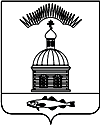 АДМИНИСТРАЦИЯ МУНИЦИПАЛЬНОГО ОБРАЗОВАНИЯ ГОРОДСКОЕ ПОСЕЛЕНИЕ ПЕЧЕНГА ПЕЧЕНГСКОГО РАЙОНА МУРМАНСКОЙ ОБЛАСТИПОСТАНОВЛЕНИЕ(ПРОЕКТ) От                                                                                                                        №                                        п. ПеченгаВ соответствии с Федеральным законом от 06.10.2003 №131-ФЗ «Об общих принципах организации местного самоуправления в Российской Федерации», Федеральным законом от 27.07.2010 № 210-ФЗ «Об организации предоставления государственных и муниципальных услуг», Федеральным законом от 24.07.2007 N 209-ФЗ "О развитии малого и среднего предпринимательства в Российской Федерации", руководствуясь Постановлением администрации муниципального образования городское поселение Печенга от 10.04.2017 г. № 84 «О  порядке разработки и утверждения административных регламентов предоставления муниципальных услуг и административных регламентов исполнения муниципальных функций», Решением Совета депутатов муниципального образования городское поселение Печенга Печенгского района Мурманской области от 28.04.2017 г. № 220 «Об утверждении Порядка формирования, ведения и обязательного опубликования Перечня муниципального имущества муниципального образования городское поселение Печенга Печенгского района Мурманской области, предназначенного для оказания имущественной поддержки субъектам малого и среднего предпринимательства и организациям, образующим инфраструктуру поддержки субъектов малого и среднего предпринимательства», администрация муниципального образования городское поселение ПеченгаПОСТАНОВЛЯЕТ: Утвердить административный регламент предоставления муниципальной услуги «Предоставление во владение и (или) в пользование объектов имущества, включенных в перечень муниципального имущества, предназначенного для предоставления во владение и (или пользование) субъектам малого и среднего предпринимательства и организациям, образующим инфраструктуру поддержки субъектов малого и среднего предпринимательства» согласно приложению к настоящему постановлению.Настоящее Постановление вступает в силу с момента опубликования (обнародования).Настоящее Постановление опубликовать в соответствии с Порядком опубликования (обнародования) муниципальных правовых актов органов местного самоуправления городского поселения Печенга. Контроль за исполнением настоящего Постановления возложить на начальника отдела муниципального имущества администрации муниципального образования городское поселение Печенга Печенгского района.Глава администрации муниципального образования городское поселение Печенга                                                                           Н.Г. ЖдановаСогласовано:исп. Е.А. КовальчукРассылка (всего 4 экз.): 1 – дело, 1 – ОМИ, 1 – прокуратура, МКУ – 1 экз. (опубликование)Приложение к постановлению администрациимуниципального образования городское поселение Печенга                                                                                       от _________2017 г. № ___ Административный регламентпредоставления муниципальной услуги«Предоставление во владение и (или) в пользование объектов имущества, включенных в перечень муниципального имущества, предназначенного для предоставления во владение и (или пользование) субъектам малого и среднего предпринимательства и организациям, образующим инфраструктуру поддержки субъектов малого и среднего предпринимательства»  Раздел 1. ОБЩИЕ ПОЛОЖЕНИЯНаименование муниципальной услугиНаименование муниципальной услуги: «Предоставление во владение и (или) в пользование объектов имущества, включенных в перечень муниципального имущества, предназначенного для предоставления во владение и (или пользование) субъектам малого и среднего предпринимательства и организациям, образующим инфраструктуру поддержки субъектов малого и среднего предпринимательства» (далее - муниципальная услуга).Административный регламент по предоставлению муниципальной услуги разработан в целях повышения качества исполнения и доступности предоставления муниципальной услуги, создания комфортных условий для получения и предоставления муниципальной услуги и определяет сроки и последовательность действий (административных процедур) при предоставлении администрацией муниципального образования городское поселение Печенга Печенгского района (муниципальной услуги.Наименование органа местного самоуправления, организации,исполняющего муниципальную услугу, и его структурныхподразделений, ответственных за предоставлениемуниципальной услуги1.2.1. Муниципальную услугу предоставляет администрация муниципального образования городское поселение Печенга Печенгского района Мурманской области (далее – администрация МО г.п. Печенга, орган местного самоуправления).1.2.2. Непосредственное предоставление услуги осуществляет отдел муниципального имущества администрации муниципального образования городское поселение Печенга Печенгского района Мурманской области (далее – ОМИ).Информация о местах нахождения и графике работы органовместного самоуправления, организаций, исполняющихмуниципальную услугу, их структурных подразделений,ответственных за предоставление муниципальной услуги,справочных телефонах и адресах электронной почты данныхструктурных подразделений1.3.1. Места нахождения, справочные телефоны и адреса электронной почты Администрации МО г.п. Печенга приведены в приложении 1 к административному регламенту.1.3.2. Муниципальная услуга может быть предоставлена при обращении в многофункциональный центр предоставления государственных и муниципальных услуг (далее - МФЦ), при наличии заключенного в установленном Правительством Российской Федерации порядке соглашением о взаимодействии между Администрацией МО г.п. Печенга и многофункциональным центром.Информация о местах нахождения и графике работы, справочных телефонах и адресах электронной почты МФЦ приведена в приложении 2 к административному регламенту.Порядок получения заинтересованными лицами информациипо вопросам исполнения муниципальной услуги, сведенийо ходе предоставления муниципальной услуги Информация о порядке предоставления муниципальной услуги предоставляется:по телефону 8(81554)76-488 специалистами отдела муниципального имущества администрации МО г.п. Печенга (непосредственно в день обращения заинтересованных лиц);на официальном портале городского поселения Печенга: https://www.pechenga51.ru/;при обращении в МФЦ, при наличии заключенного в установленном Правительством Российской Федерации порядке соглашением о взаимодействии между Администрацией МО г.п. Печенга и многофункциональным центром.Письменные обращения заинтересованных лиц, поступившие почтовой корреспонденцией, по адресу: Мурманская область, Печенгский район, г.п. Печенга, Печенгское шоссе, д. 3, а также в электронном виде на электронный адрес администрации МО г.п. Печенга:  adm@pechenga51.ru рассматриваются уполномоченным структурным подразделением администрации МО г.п. Печенга в порядке ч. 1 ст. 12 Федерального закона от 02.05.2006 № 59 «О порядке рассмотрения обращений граждан Российской Федерации» в течение 30 дней со дня регистрации письменного обращения и даты получения электронного документа.Индивидуальное письменное информирование осуществляется при обращении граждан путем почтовых отправлений, в том числе с приложением необходимых документов, заверенных усиленной квалифицированной электронной подписью (ответ на запрос, направленный по электронной почте, направляется в виде электронного документа на адрес электронной почты отправителя запроса).Описание заявителей и их уполномоченных представителей1.5.1. Муниципальная услуга предоставляется: субъектам малого и среднего предпринимательства, организациям, образующим инфраструктуру поддержки субъектов малого и среднего предпринимательства, в соответствии с Федеральным законом от 24.07.2007 № 209 ФЗ «О развитии малого и среднего предпринимательства в Российской Федерации», либо их уполномоченным представителям, наделенным соответствующими полномочиями в порядке, установленном законодательством Российской Федерации (далее - заявители).Раздел 2. СТАНДАРТ ПРЕДОСТАВЛЕНИЯ МУНИЦИПАЛЬНОЙ УСЛУГИ2.1. Наименование муниципальной услуги2.1.1. Муниципальная услуга - «Предоставление во владение и (или) в пользование объектов имущества, включенных в перечень муниципального имущества, предназначенного для предоставления во владение и (или пользование) субъектам малого и среднего предпринимательства и организациям, образующим инфраструктуру поддержки субъектов малого и среднего предпринимательства» (далее – муниципальная услуга).2.2. Наименование органа местного самоуправления, организации,предоставляющего муниципальную услугу2.2.1. Муниципальную услугу предоставляет администрация муниципального образования городское поселение Печенга Печенгского района Мурманской области (далее – администрация МО г.п. Печенга, орган местного самоуправления).2.2.2. Непосредственное предоставление услуги осуществляет отдел муниципального имущества администрации муниципального образования городское поселение Печенга Печенгского района Мурманской области (далее – ОМИ).2.3. Результат предоставления муниципальной услуги2.3.1. Результатом предоставления муниципальной услуги (далее - документами, выдаваемыми по результатам оказания муниципальной услуги) является договор о передаче имущества казны муниципального образования в аренду, безвозмездное пользование, доверительное управление без проведения торгов или уведомление об отказе в предоставлении услуги.2.4. Срок предоставления муниципальной услуги2.4.1. Срок предоставления муниципальной услуги, предусмотренной настоящим Административным регламентом, составляет 90 календарных дней со дня поступления заявления и необходимых документов.2.5. Правовые основания для представления муниципальной услуги2.5.1. Нормативные правовые акты, регулирующие предоставление муниципальной услуги:- «Гражданский кодекс Российской Федерации (часть первая)» от 30.11.1994 N 51-ФЗ;- «Гражданский кодекс Российской Федерации (часть вторая)» от 26.01.1996 N 14-ФЗ;- Федеральный закон от 27.07.2010 N 210-ФЗ «Об организации предоставления государственных и муниципальных услуг»;- Федеральный закон от 26.07.2006 N 135-ФЗ «О защите конкуренции»;- Федеральный закон от 02.05.2006 № 59-ФЗ «О порядке рассмотрения обращений граждан Российской Федерации»;- Федеральный закон от 24.07.2007 № 209 ФЗ «О развитии малого и среднего предпринимательства в Российской Федерации»;- Федеральный закон от 6 апреля 2011 г. N 63-ФЗ «Об электронной подписи» - Федеральный закон от 27.07.2006 № 152-ФЗ «О персональных данных»;- Приказ ФАС России от 10.02.2010 N 67 «О порядке проведения конкурсов или аукционов на право заключения договоров аренды, договоров безвозмездного пользования, договоров доверительного управления имуществом, иных договоров, предусматривающих переход прав в отношении государственного или муниципального имущества, и перечне видов имущества, в отношении которого заключение указанных договоров может осуществляться путем проведения торгов в форме конкурса»;- приказ Министерства связи и массовых коммуникаций Российской Федерации от 13.04.2012 г. N 107 «Об утверждении Положения о федеральной государственной информационной системе «Единая система идентификации и аутентификации в инфраструктуре, обеспечивающей информационно-технологическое взаимодействие информационных систем, используемых для предоставления государственных и муниципальных услуг в электронной форме».2.6. Исчерпывающий перечень документов, необходимых в соответствии сзаконодательными или иными нормативно-правовыми актами для предоставления муниципальной услуги, подлежащих представлению заявителем2.6.1. Для предоставления данной муниципальной услуги к заявлению, оформленному по форме согласно приложению 3 к настоящему Административному регламенту, прилагаются следующие документы, заверенные должным образом:Для юридических лиц и их уполномоченных представителей:- копии учредительных документов юридического лица (Устав (Положение) со всеми зарегистрированными изменениями и дополнениями, свидетельство о государственной регистрации юридического лица и последующие изменения, свидетельство о постановке на учет в налоговом органе, документ об избрании (назначении) руководителя, справка о банковских реквизитах);- выписка из протокола об избрании или приказ о назначении на должность руководителя лица, действующего в силу закона, Устава (Положения) от имени юридического лица без доверенности;- доверенность, выданная юридическим лицом за подписью его руководителя и скрепленная печатью организации (в случае если заявление подается представителем);- копия документа, удостоверяющего личность лица, имеющего право действовать от имени заявителя без доверенности, либо его доверенного лица в случае, если интересы заявителя представляет доверенное лицо, и оригинал для сверки;- копии документов, подтверждающих право юридического лица на получение объектов в пользование без процедуры торгов (в соответствии со ст. 17.1 Федерального закона от 26.07.2006 N 135-ФЗ «О защите конкуренции»).Для индивидуальных предпринимателей и их уполномоченных представителей:- копия свидетельства о государственной регистрации физического лица в качестве индивидуального предпринимателя либо свидетельства о внесении записи в Единый государственный реестр индивидуальных предпринимателей об индивидуальном предпринимателе, зарегистрированном до 01.01.2004 (ЕГРИП), свидетельство о постановке на учет в налоговом органе, справка о банковских реквизитах;- копия документа, удостоверяющего личность заявителя, либо его доверенного лица в случае, если интересы заявителя представляет доверенное лицо, и оригинал для сверки;- копии документов, подтверждающих право индивидуального предпринимателя на получение объектов в пользование без процедуры торгов (в соответствии с ст. 17.1  Федерального закона от 26.07.2006 N 135-ФЗ «О защите конкуренции»).2.6.2. Уполномоченный орган Администрации МО г.п. Печенга не вправе требовать от заявителя:- представления документов и информации или осуществления действий, представление или осуществление которых не предусмотрено настоящим административным регламентом;- представления документов и информации, которые в соответствии с нормативными правовыми актами Российской Федерации, нормативными правовыми актами находятся в распоряжении государственных органов, органов местного самоуправления и (или) подведомственных государственным органам и органам местного самоуправления организаций, участвующих в предоставлении муниципальной услуги.2.7. Исчерпывающий перечень документов, необходимых в соответствии снормативными правовыми актами для предоставления муниципальной услуги, которые находятся в распоряжении государственных органов, органов местного самоуправления и иных органов, и подлежащих представлениюв рамках межведомственного взаимодействия2.7.1. Перечень документов, необходимых в соответствии с нормативными правовыми актами для предоставления муниципальной услуги, которые находятся в распоряжении государственных органов, органов местного самоуправления и иных органов, и подлежащих представлению в рамках межведомственного взаимодействия:2.7.1.1. Для юридических лиц:- выписки из Единого государственного реестра юридических лиц (ЕГРЮЛ);2.7.1.2. Для индивидуальных предпринимателей:- выписка из Единого государственного реестра индивидуальных предпринимателей (ЕГРИП);         2.7.3. Документы, указанные в п.2.7 административного регламента, необходимые для предоставления муниципальной услуги и подлежащие представлению в рамках межведомственного взаимодействия не могут быть затребованы у заявителя (заявителей), при этом заявитель (заявители) вправе их предоставить вместе с заявлением.  2.8. Право заявителя представить документы по собственной инициативе2.8.1. Заявитель вправе по собственной инициативе представить документы для предоставления муниципальной услуги, относящиеся к предмету и существу предоставления муниципальной услуги.2.9. Исчерпывающий перечень оснований для отказа в приеме документов,необходимых для предоставления муниципальной услуги2.9.1. В заявлении не указано название заявителя, направившего заявление, или почтовый адрес, по которому должен быть направлен ответ.2.9.2. В заявлении содержатся нецензурные либо оскорбительные выражения, угрозы жизни, здоровью и имуществу должностного лица, а также членов его семьи.2.9.3. Текст заявления не поддается прочтению.2.12. Исчерпывающий перечень оснований для приостановленияпредоставления муниципальной услуги2.12.1. Приостановление предоставления муниципальной услуги не предусмотрено.2.13. Исчерпывающий перечень оснований для отказа в предоставлениимуниципальной услуги2.13.1. Заявителю в предоставлении муниципальной услуги отказывается в следующих случаях:Если заявитель не является лицом, указанным в пункте 1.5 настоящего Административного регламента;Если заявитель не соответствует требованиям действующего законодательства, предъявляемым к лицу, которому предоставляется муниципальная услуга;Не представлены все документы или установлено их несоответствие требованиям, указанным в пункте 2.6.1 – 2.6.2.  настоящего Административного регламента;Правовыми актами Российской Федерации или Мурманской области  установлены ограничения на распоряжение данным имуществом;Имеется вступившее в законную силу судебное решение о несоответствии заявителя требованиям законодательства Российской Федерации, предъявляемым к лицу, которому предоставляется муниципальная услуга.2.14. Сведения о размере платы, взимаемой с заявителя при предоставлении муниципальной услуги2.14.1 Предоставление муниципальной услуги является бесплатным для заявителей.2.15. Максимальный срок ожидания в очереди при подаче документово предоставлении муниципальной услуги и при получении результатапредоставления муниципальной услуги2.15.1 Максимальный срок ожидания в очереди при подаче заявления о предоставлении муниципальной услуги и при получении результата предоставления муниципальной услуги 15 минут.2.15.2 Максимальное время ожидания заявителем в очереди при подаче дополнительных документов к заявлению, заявления на получение информации, консультации, итоговых решений не должно превышать 15 минут.2.16. Срок регистрации запроса заявителя о предоставлении муниципальной услуги2.16.1. В день поступления в администрацию МО г.п. Печенга заявления заинтересованного лица срок регистрации о предоставлении муниципальной услуги составляет:в случае личного обращения заявителя - в течение 3 (трех) рабочих дней;в случае поступления заявления и документов посредством почтовой корреспонденции - в течение 3 (трех) рабочих дней.2.17. Требования к помещениям, в которых предоставляютсямуниципальная услуга, услуга, к месту ожидания иприема заявителей, размещению и оформлению визуальной, текстовой и мультимедийной информации о порядке предоставления таких услуг2.17.1. Помещения, в которых предоставляется муниципальная услуга, должны соответствовать требованиям действующих санитарных норм и правил.2.17.2. Кабинет приема Заявителей оборудуется стульями, поверхностью для письма и раскладки документов.2.17.3. У входа в кабинет должна быть размещена информационная табличка с указанием:номера кабинета;режима приема Заявителей по вопросам предоставления муниципальной услуги.2.17.4. Место ожидания в очереди и оформления документов находится вблизи кабинета приема и оборудуется стульями, поверхностями для письма, информационными стендами.2.17.5. На информационных стендах размещается следующая информация:образец заполнения Заявлений;перечень документов, необходимых для предоставления муниципальной услуги;извлечения из нормативных правовых актов, содержащих нормы, регулирующие деятельность по предоставлению муниципальной услуги;иная информация о предоставлении муниципальной услуги.2.17.6. Инвалидам, включая инвалидов, использующих кресла-коляски и собак-проводников, обеспечиваются:1) условия беспрепятственного доступа к объектам и предоставляемым в них услугам;2) возможность самостоятельного или с помощью сотрудников, предоставляющих услуги, передвижения по территории, на которой расположены объекты, входа в такие объекты и выхода из них;3) возможность посадки в транспортное средство и высадки из него перед входом на объекты, в том числе с использованием кресла-коляски и при необходимости с помощью сотрудников, предоставляющих услуги;4) сопровождение инвалидов, имеющих стойкие расстройства функции зрения и самостоятельного передвижения, и оказание им помощи на объектах;5) надлежащее размещение оборудования и носителей информации, необходимых для обеспечения беспрепятственного доступа инвалидов к объектам и услугам с учетом ограничений их жизнедеятельности;6) дублирование необходимой для инвалидов звуковой и зрительной информации, а также надписей, знаков и иной текстовой и графической информации знаками, выполненными рельефно-точечным шрифтом Брайля, допуск сурдопереводчика и тифлосурдопереводчика;7) допуск на объекты собаки-проводника при наличии документа, подтверждающего ее специальное обучение;8) оказание сотрудниками, предоставляющими услуги, иной необходимой инвалидам помощи в преодолении барьеров, мешающих получению услуг и использованию объектов наравне с другими лицами.2.17.7.  Указанные в пункте 2.17.6. настоящего Регламента услуги обеспечиваются в Администрации МО г.п. Печенга для маломобильных групп населения, включая инвалидов, использующих кресла-коляски.2.18. Показатели доступности и качества муниципальной услуги2.18.1. Показатели доступности муниципальной услуги (общие, применимые в отношении всех заявителей):1) равные права и возможности при получении муниципальной услуги для заявителей;2) транспортная доступность к месту предоставления муниципальной услуги;3) режим работы Администрации МО г.п. Печенга, ОМИ, обеспечивающие возможность подачи заявителем запроса о предоставлении муниципальной услуги в течение рабочего времени;4) возможность получения полной и достоверной информации о муниципальной услуге в Администрации МО г.п. Печенга, ОМИ, МФЦ (при наличии заключенного в установленном Правительством Российской Федерации порядке соглашением о взаимодействии между Администрацией МО г.п. Печенга и многофункциональным центром), по телефону, на официальном сайте Администрации МО г.п. Печенга, предоставляющей услугу;5) обеспечение для заявителя возможности подать заявление о предоставлении  муниципальной услуги посредством МФЦ (при наличии заключенного в установленном Правительством Российской Федерации порядке соглашением о взаимодействии между Администрацией МО г.п. Печенга и многофункциональным центром), а также получить результат;2.18.2. Показатели доступности муниципальной услуги (специальные, применимые в отношении инвалидов):1) наличие на территории, прилегающей к зданию, в котором осуществляется предоставление муниципальной услуги, мест для парковки специальных автотранспортных средств инвалидов;2) обеспечение беспрепятственного доступа инвалидов к помещениям, в которых предоставляется муниципальная услуга;3) получение для инвалидов в доступной форме информации по вопросам предоставления муниципальной услуги, в том числе об оформлении необходимых для получения муниципальной услуги документов, о совершении им других необходимых для получения муниципальной услуги действий, сведений о ходе предоставления муниципальной услуги;4) наличие возможности получения инвалидами помощи (при необходимости) от работников организации для преодоления барьеров, мешающих получению услуг наравне с другими лицами.2.18.3.  Показатели качества муниципальной услуги:1) соблюдение срока предоставления муниципальной услуги;2) соблюдение требований стандарта предоставления муниципальной услуги;3) удовлетворенность заявителя профессионализмом должностных лиц Администрации МО г.п. Печенга, ОМИ, МФЦ (при наличии заключенного в установленном Правительством Российской Федерации порядке соглашением о взаимодействии между Администрацией МО г.п. Печенга и многофункциональным центром) при предоставлении услуги;4) соблюдение времени ожидания в очереди при подаче запроса и получении результата; 5) осуществление не более одного взаимодействия заявителя с должностными лицами Администрации МО г.п. Печенга, ОМИ при получении муниципальной услуги;6) отсутствие жалоб на действия или бездействия должностных лиц Администрации МО г.п. Печенга, ОМИ, поданных в установленном порядке.2.19. Иные требования, в том числе учитывающие особенностипредоставления муниципальной услуги в многофункциональныхцентрах (при наличии заключенного в установленном Правительством Российской Федерации порядке соглашением о взаимодействии между Администрацией МО г.п. Печенга и многофункциональным центром)  и особенности предоставления муниципальной услуги в электронном виде2.19.1. Предоставление муниципальной услуги посредством МФЦ осуществляется при наличии вступившего в силу соглашения о взаимодействии между МФЦ и органом местного самоуправления. 2.19.2. Иные требования, в том числе учитывающие особенности предоставления муниципальной услуги в МФЦ.В случае подачи документов в орган местного самоуправления посредством МФЦ специалист МФЦ, осуществляющий прием и обработку документов, представляемых для получения государственной услуги, выполняет следующие действия:определяет предмет обращения;проводит проверку полномочий лица, подающего документы;проводит проверку правильности заполнения запроса и соответствия представленных документов требованиям настоящего административного регламента;осуществляет сканирование представленных документов, формирует электронное дело, все документы которого связываются единым уникальным идентификационным кодом, позволяющим установить принадлежность документов конкретному заявителю и виду государственной услуги;направляет копии документов, с составлением описи этих документов по реестру в орган местного самоуправления:- в электронном виде (в составе пакетов электронных дел) в день обращения заявителя в МФЦ;- на бумажных носителях – в течение трех рабочих дней со дня обращения заявителя (уполномоченного лица) в МФЦ (подлинники и/или нотариально заверенные копии, либо копии, заверенные уполномоченными лицами МФЦ), посредством курьерской связи, с составлением описи передаваемых документов, с указанием  даты, количества листов, фамилии, должности и подписанные уполномоченным специалистом МФЦ.При обнаружении несоответствия документов требованиям настоящего                                         административного регламента специалист МФЦ, осуществляющий прием документов, уведомляет заявителя (уполномоченное лицо) о наличии препятствий к приему заявки и возвращает документы заявителю (уполномоченному лицу) для устранения выявленных недостатков.По окончании приема документов специалист МФЦ выдает заявителю (уполномоченному лицу) расписку в приеме документов.При обращении заявителя (уполномоченного лица) в орган местного самоуправления посредством МФЦ и при указании заявителем (уполномоченным лицом) места получения ответа (результата предоставления муниципальной услуги) в МФЦ, ответственный специалист органа местного самоуправления направляет в МФЦ документы, являющиеся результатом предоставления муниципальной услуги, для их последующей передачи заявителю (уполномоченному лицу), в срок не более 1 рабочего дня со дня их регистрации в органе местного самоуправления и не позднее двух рабочих дней до окончания срока предоставления муниципальной услуги.Специалист МФЦ, ответственный за выдачу документов, полученных от органа местного самоуправления, в день получения документов сообщает заявителю (уполномоченному лицу) о принятом решении по телефону (с записью даты и времени телефонного звонка), а также о возможности получения документов в МФЦ.Выдача договора о передаче имущества казны муниципального образования в аренду, безвозмездное пользование, доверительное управление без проведения торгов и других исходящих форм осуществляется на основании  документов, удостоверяющих личность, под роспись в журнале учета выданных документов заявителям.После подписания заявителем документов, являющихся результатом предоставления муниципальной услуги, один экземпляр договора о передаче имущества казны муниципального образования в аренду, безвозмездное пользование, доверительное управление без проведения торгов возвращается МФЦ согласно реестра передачи в орган местного самоуправления в срок не более 3 рабочих дней со дня их подписания.Передача сопроводительной ведомости неполученных договоров о передаче имущества казны муниципального образования в аренду, безвозмездное пользование, доверительное управление без проведения торгов и других исходящих форм по истечению двух месяцев направляется в орган местного самоуправления по реестру невостребованных документов.2.19.3. Особенности предоставления муниципальной услуги в электронном виде.2.19.3.1. Особенности предоставления муниципальной услуги в электронном виде, в том числе предоставления возможности подачи электронных документов на Портал государственных и муниципальных услуг (далее – ПГУ).Предоставление муниципальной услуги в электронном виде осуществляется при технической реализации услуги на ПГУ.Деятельность ПГУ по организации предоставления муниципальной услуги осуществляется в соответствии с Федеральным законом  от 27.07.2010 № 210-ФЗ «Об организации предоставления государственных и муниципальных услуг», Федеральным законом от 27.07.2006 № 149-ФЗ «Об информации, информационных технологиях и о защите информации», постановлением Правительства Российской Федерации от 25.06.2012 № 634 «О видах электронной подписи, использование которых допускается при обращении за получением государственных и муниципальных услуг».2.19.3.2. Для получения муниципальной услуги через ПГУ заявителю необходимо предварительно пройти процесс регистрации в Единой системе идентификации и аутентификации (далее – ЕСИА). 2.19.3.3. Муниципальная услуга может быть получена через ПГУ  следующими способами: с обязательной личной явкой на прием в Администрацию МО г.п. Печенга;без личной явки на прием в Администрацию МО г.п. Печенга. 2.19.3.4. Для получения муниципальной услуги без личной явки на приём в Администрацию МО г.п. Печенга заявителю необходимо предварительно оформить усиленную квалифицированную электронную подпись (далее – ЭП) для заверения заявления и документов, поданных в электронном виде на ПГУ. 2.19.3.5. Для подачи заявления через ПГУ заявитель должен выполнить следующие действия:пройти идентификацию и аутентификацию в ЕСИА;в личном кабинете на ПГУ  заполнить в электронном виде заявление на оказание услуги;в случае, если заявитель выбрал способ оказания услуги с личной явкой на прием в Администрацию МО г.п. Печенга – приложить к заявлению электронные документы;в случае, если заявитель выбрал способ оказания услуги без личной явки на прием в Администрацию МО г.п. Печенга:- приложить к заявлению электронные документы, заверенные усиленной квалифицированной электронной подписью; - приложить к заявлению электронный документ, заверенный усиленной квалифицированной электронной подписью нотариуса (в случае, если требуется представление документов, заверенных нотариально);- заверить заявление усиленной квалифицированной электронной подписью, если иное не установлено действующим законодательством;направить пакет электронных документов в Администрацию МО г.п. Печенга посредством функционала ПГУ. 2.19.3.6.  В результате направления пакета электронных документов посредством ПГУ  в соответствии с требованиями пункта 4 или 5 автоматизированной информационной системой межведомственного электронного взаимодействия Мурманской области «Смарт-Роут» (далее – АИС МО «Смарт-Роут») производится автоматическая регистрация поступившего пакета электронных документов и присвоение пакету уникального номера дела. Номер дела доступен заявителю в личном кабинете ПГУ. 2.19.3.7. При предоставлении муниципальной услуги через ПГУ, в случае если направленные заявителем (уполномоченным лицом)  электронное заявление и электронные документы заверены усиленной квалифицированной электронной подписью, должностное лицо Администрации МО г.п. Печенга выполняет следующие действия: формирует пакет документов, поступивший через ПГУ, и передает должностному лицу Администрации МО г.п. Печенга, наделенному в соответствии с должностным регламентом функциями по выполнению административной процедуры по приему заявлений и проверке документов, представленных для рассмотрения;после рассмотрения документов и принятия решения о предоставлении муниципальной услуги (отказе в предоставлении) заполняет предусмотренные в АИС МО «Смарт-Роут» формы о принятом решении и переводит дело в архив АИС МО «Смарт-Роут»;уведомляет заявителя о принятом решении с помощью указанных в заявлении средств связи, затем направляет уведомление способом, указанным в заявлении: почтой, либо выдает его при личном обращении заявителя, либо направляет уведомление, подписанное усиленной квалифицированной электронной подписью должностного лица, принявшего решение, в Личный кабинет заявителя.2.19.3.8. При предоставлении муниципальной услуги через ПГУ, в случае если направленные заявителем (уполномоченным лицом)  электронное заявление и электронные документы не заверены усиленной квалифицированной электронной подписью, должностное лицо Администрации МО г.п. Печенга выполняет следующие действия:формирует пакет документов, поступивший через ПГУ, и передает должностному лицу Администрации МО г.п. Печенга, наделенному в соответствии с должностным регламентом функциями по выполнению административной процедуры по приему заявлений и проверке документов, представленных для рассмотрения;формирует через АИС МО «Смарт-Роут» приглашение на прием, которое должно содержать следующую информацию: адрес Администрации МО г.п. Печенга, дату и время приема, номер очереди, идентификационный номер приглашения и перечень документов, которые необходимо представить на приеме. В АИС МО «Смарт-Роут» дело переводит в статус «Заявитель приглашен на прием». В случае неявки заявителя на прием в назначенное время заявление и документы хранятся в АИС МО «Смарт-Роут» в течение 30 календарных дней, затем должностное лицо Администрации МО г.п. Печенга, наделенное, в соответствии с должностным регламентом, функциями по приему заявлений и документов через ПГУ  переводит документы в архив АИС МО «Смарт-Роут».Заявитель должен явиться на прием в указанное время. В случае, если заявитель явился позже, он обслуживается в порядке живой очереди. В любом из случаев должностное лицо Администрации МО г.п. Печенга, ведущее прием, отмечает факт явки заявителя в АИС МО «Смарт-Роут», дело переводит в статус «Прием заявителя окончен».После рассмотрения документов и принятия решения о предоставлении (отказе в предоставлении) муниципальной услуги заполняет предусмотренные в АИС МО «Смарт-Роут» формы о принятом решении и переводит дело в архив АИС МО «Смарт-Роут».Должностное лицо Администрации МО г.п. Печенга уведомляет заявителя о принятом решении с помощью указанных в заявлении средств связи, затем направляет уведомление способом, указанным в заявлении:  в письменном  виде почтой, либо выдает его при личном обращении заявителя, либо направляет уведомление, подписанное усиленной квалифицированной электронной подписью должностного лица, принявшего решение, в личный кабинет ПГУ.2.19.3.9. В случае поступления всех документов, указанных в пункте 2.6. настоящего административного регламента, и отвечающих требованиям, в форме электронных документов (электронных образов документов), удостоверенных усиленной квалифицированной электронной подписью, днем обращения за предоставлением муниципальной услуги считается дата регистрации приема документов на ПГУ. В случае, если направленные заявителем (уполномоченным лицом)  электронное заявление и документы не заверены усиленной квалифицированной электронной подписью, днем обращения за предоставлением муниципальной услуги считается дата личной явки заявителя в Администрацию МО г.п. Печенга с предоставлением документов, указанных в пункте 2.6. настоящего административного регламента, и отсутствия оснований, указанных в пункте 2.6 настоящего Административного регламента.2.19.3.10. Администрация МО г.п. Печенга при поступлении документов от заявителя посредством ПГУ по требованию заявителя направляет результат предоставления услуги в форме электронного документа, подписанного усиленной квалифицированной электронной подписью должностного лица, принявшего решение (в этом случае заявитель при подаче запроса на предоставление услуги отмечает в соответствующем поле такую необходимость).Раздел 3. ИНФОРМАЦИЯ ОБ УСЛУГАХ, ЯВЛЯЮЩИХСЯ НЕОБХОДИМЫМИ И ОБЯЗАТЕЛЬНЫМИ ДЛЯ ПРЕДОСТАВЛЕНИЯ МУНИЦИПАЛЬНОЙ УСЛУГИ3.1. Обращение заявителя за получением услуг, которые являются необходимыми и обязательными для предоставления муниципальной услуги, не требуется.Раздел 4. СОСТАВ, ПОСЛЕДОВАТЕЛЬНОСТЬ И СРОКИ ВЫПОЛНЕНИЯАДМИНИСТРАТИВНЫХ ПРОЦЕДУР, ТРЕБОВАНИЯ К ПОРЯДКУ ИХВЫПОЛНЕНИЯ, В ТОМ ЧИСЛЕ ОСОБЕННОСТИ ВЫПОЛНЕНИЯ АДМИНИСТРАТИВНЫХ  ПРОЦЕДУР ПРИ ПРИЕМЕ ЗАЯВЛЕНИЙ ЧЕРЕЗ МФЦ И В ЭЛЕКТРОННОЙ ФОРМЕ4.1. Организация предоставления муниципальной услуги включает в себя следующие административные процедуры:Прием и регистрация заявления - 3 (три) рабочих дня;Рассмотрение заявления и прилагаемых к нему документов - 30 (тридцать) календарных дней;Рассмотрение вопроса о передаче имущества казны МО в аренду, безвозмездное пользование, доверительное управление на заседании комиссии - 10 (десять) календарных дней;Принятие решения, подготовка, издание муниципального правового акта администрации МО г.п. Печенга - 22 (двадцать два) календарных дня.Заключение договора о передаче имущества казны МО в аренду, безвозмездное пользование, доверительное управление без проведения торгов - 25 (двадцать пять) календарных дней.Блок-схема процедур по предоставлению муниципальной услуги представлена в приложении № 4 к настоящему Административному регламенту.Прием и регистрация заявления4.2.1. Юридическим фактом, являющимся основанием для приема и регистрации заявления о предоставлении (оказании) муниципальной услуги является заявление лица, указанного в пункте 1.5  настоящего Административного регламента.4.2.2. Лицом, ответственным за прием и регистрацию заявления, является специалист ОМИ.4.2.3.  Заявление может быть передано следующими способами:- доставлено в администрацию МО г.п. Печенга лично или через уполномоченного представителя в соответствии с действующим законодательством;- почтовым отправлением, направленным по адресу администрации МО г.п. Печенга;- через МФЦ (осуществляется при наличии вступившего в силу соглашения о взаимодействии между МФЦ и органом местного самоуправления)  и ПГУ осуществляется при технической реализации услуги на ПГУ).4.2.4. Поступившее в администрацию МО г.п. Печенга заявление подлежит регистрации в течение 3 (трех) рабочих дней специалистом администрации МО г.п. Печенга.4.2.5.  Критерии принятия решений при приеме заявления определяются по итогам оценки наличия оснований для отказа в его приеме.4.2.6.  Способом фиксации результата выполнения административного действия является регистрация поступившего заявления.4.2.7. Результатом административной процедуры является регистрация заявления или отказ в приеме документов.Рассмотрение заявления и прилагаемых к нему документов4.3.1. Юридическим фактом, являющимся основанием для рассмотрения заявления о предоставлении (оказании) муниципальной услуги и прилагаемых к нему документов, является зарегистрированное заявление лица, указанного в пункте 1.5 настоящего Административного регламента.4.3.2. Поступившее в администрацию МО г.п. Печенга заявление о предоставлении (оказании) муниципальной услуги после регистрации в тот же день передается Главе администрации МО г.п. Печенга либо его заместителю.4.3.3. Рассмотрение заявлений о предоставлении (оказании) муниципальной услуги осуществляет уполномоченный отдел администрации МО г.п. Печенга (далее - отдел). Срок рассмотрения заявления - 30 (тридцать) календарных дней.4.3.4. Лицом, ответственным за рассмотрение заявления и проверку комплекта документов, является специалист отдела, которому главой администрации МО г.п. Печенга, его заместителем, начальником отдела дано поручение о подготовке документов для рассмотрения на заседании соответствующей комиссии администрации МО г.п. Печенга (далее - Комиссия).4.3.5. В случаях, когда в ходе рассмотрения заявления возникает необходимость в подтверждении представленной заявителем информации, получении дополнительной информации, а также доработке представленных заявителем документов, специалист отдела осуществляет следующие действия:- направляет заявителю уведомление о необходимости представления дополнительной информации и (или) доработке представленных заявителем документов;- обращается за получением дополнительной информации и (или) подтверждением представленной заявителем информации в государственные органы или в соответствующие подразделения администрации МО г.п. Печенга, обладающие необходимой информацией.4.3.6. В случаях, если заявитель не представил дополнительную информацию либо в результате анализа представленных документов выявлены обстоятельства, включенные в перечень оснований для отказа в предоставлении Муниципальной услуги, специалист Отдела готовит уведомление в адрес заявителя об отказе.В случае, если заявителю отказано в предоставлении Муниципальной услуги, указанный в заявлении объект может быть передан Администрацией в пользование на торгах (в соответствии с положениями Федерального закона от 26.07.2006 № 135-ФЗ «О защите конкуренции», приказа ФАС России от 10.02.2010 № 67).4.3.7. В случае соответствия представленного заявителем комплекта документов требованиям настоящего Административного регламента вопрос о передаче в аренду, безвозмездное пользование, доверительное управление имущества казны муниципального образования передается на рассмотрение заседания Комиссии.4.3.8. Секретарь Комиссии включает вопрос в повестку дня заседания Комиссии. Повестка дня согласовывается с председателем комиссии (заместителем председателя) за 5 (пять) рабочих дней до назначенной даты заседания.4.3.9.  Критерием принятия решения при выполнении административного действия является соответствие сведений, содержащихся в заявлении и приложенных к нему документах, требованиям действующего законодательства.4.3.10. Способом фиксации выполнения административного действия является включение вопроса о передаче или об отказе в передаче имущества казны муниципального образования в аренду, безвозмездное пользование, доверительное управление в повестку дня заседания Комиссии.4.3.11. Контроль за выполнением административного действия осуществляется начальником отдела.4.3.12. Результатом рассмотрения заявления является:- согласованная председателем (заместителем председателя) Комиссии повестка дня заседания;- направление в адрес заявителя уведомления об отказе в предоставлении муниципальной услуги.Рассмотрение вопроса о даче согласия на заседании комиссии4.4.1. Юридическим фактом, являющимся основанием для рассмотрения на заседании комиссии вопроса о предоставлении муниципальной услуги или об отказе в предоставлении муниципальной услуги является согласованная председателем (заместителем председателя) Комиссии повестка заседания.4.4.2. Проведение заседания Комиссии и рассмотрение вопроса о предоставлении муниципальной услуги или об отказе в предоставлении муниципальной услуги осуществляется в порядке, определенном нормативным правовым актом муниципального образования.4.4.3. Критерием принятия решения комиссии является соответствие сведений, содержащихся в заявлении и приложенных к нему документах, требованиям действующего законодательства, а также интересы муниципального образования.4.4.4. Способом фиксации выполнения административного действия является подписание председателем Комиссии (заместителем председателя), членами и секретарем Комиссии протокола заседания комиссии.4.4.5. Протокол заседания комиссии оформляется в течение 5 (пяти) рабочих дней с момента принятия решения (рекомендации) комиссии.4.4.6.  Контроль за оформлением и уведомлением администрации МО г.п. Печенга о принятом решении комиссии осуществляет ее председатель (заместитель председателя).4.4.7. Результатом принятия решения Комиссии могут быть следующие рекомендации:- о передаче имущества казны муниципального образования в аренду, безвозмездное пользование, доверительное управление без проведения торгов либо по результатам проведения торгов (в соответствии с положениями Федерального закона от 26.07.2006 N 135-ФЗ «О защите конкуренции», приказа ФАС России от 10.02.2010 N 67);- об отказе в предоставлении муниципальной услуги.Принятие решения, подготовка, издание муниципального правового акта4.5.1. Юридическим фактом, являющимся основанием для подготовки и издания муниципального правового акта, является решение Главой администрации МО г.п. Печенга о передаче имущества казны муниципального образования в аренду, безвозмездное пользование, доверительное управление без проведения торгов.4.5.2.  Лицом, ответственным за подготовку муниципального правового акта Главы администрации МО г.п. Печенга, является специалист отдела, которому Главой администрации МО г.п. Печенга, его заместителем, начальником отдела дано поручение о подготовке муниципального правового акта. Лицом, ответственным за издание муниципального правового акта Главы администрации МО г.п. Печенга, является специалист отдела, который осуществляет регистрацию правовых актов администрации МО г.п. Печенга.4.5.3. Специалист отдела готовит проект муниципального правового акта Главы администрации МО г.п. Печенга в течение 5 (пяти) рабочих дней с момента получения выписки из протокола заседания Комиссии с решением рекомендательного характера по вопросу заявителя.4.5.4. Подготовленный проект муниципального правового акта Главы администрации МО г.п. Печенга подлежит согласованию:- со структурным подразделением, на которое возлагается исполнение поручения;- с заместителем главы администрации МО г.п. Печенга.4.5.5. После согласования проект муниципального правового акта направляется для подписи Главе администрации МО г.п. Печенга.4.5.6. Максимальный срок согласования проектов муниципальных правовых актов администрации МО г.п. Печенга в структурных подразделениях администрации МО г.п. Печенга не должен превышать 10 (десяти) рабочих дней, срок подписания проекта муниципального правового акта администрации МО г.п. Печенга Главой администрации МО г.п. Печенга не должен превышать 3 (трех) рабочих дней.4.5.7.  После подписания Главой администрации МО г.п. Печенга  муниципальный правовой акт направляется для регистрации, срок регистрации - 2 (два) рабочих дня.4.5.8. Критерием принятия решения администрацией МО г.п. Печенга является соответствие сведений, содержащихся в заявлении и приложенных к нему документах, требованиям действующего законодательства, рекомендация Комиссии, а также интересы муниципального образования.4.5.9. Способом фиксации выполнения административного действия является регистрация проекта муниципального правового акта структурными подразделениями администрации МО г.п. Печенга.4.5.10. Контроль за выполнением принятого решения администрации МО г.п. Печенга осуществляется Главой, заместителем главы администрации МО г.п. Печенга.4.5.11.  Результатом выполнения административного действия в случае вынесения положительного решения является издание муниципального правового акта о передаче имущества казны муниципального образования в аренду, безвозмездное пользование, доверительное управление без проведения торгов либо уведомление об отказе в предоставлении (оказании) муниципальной услуги.Заключение договора о передаче имуществаказны муниципального образования в аренду, безвозмездноепользование, доверительное управление 4.6.1. Юридическим фактом, являющимся основанием для заключения договора о передаче имущества казны муниципального образования в аренду, безвозмездное пользование, доверительное управление без проведения торгов является муниципальный правовой акт Главы администрации МО г.п. Печенга о заключении договора о передаче имущества казны муниципального образования в аренду, безвозмездное пользование, доверительное управление без проведения торгов.4.6.2. Лицом, ответственным за подготовку договора, является специалист отдела, которому начальником отдела дано поручение о подготовке проекта договора.4.6.3. Проект договора готовится специалистом отдела в течение 3 (трех) рабочих дней с момента издания муниципального правового акта Главы администрации МО г.п. Печенга.4.6.4. Согласование проекта договора производится юридическим отделом администрации МО г.п. Печенга в течение 5 (пяти) рабочих дней.4.6.5. Согласованный проект договора направляется в адрес заявителя или в МФЦ (осуществляется при наличии вступившего в силу соглашения о взаимодействии между МФЦ и органом местного самоуправления)   для подписания в течение 15 (пятнадцати) календарных дней с момента получения договора, если иные сроки не определены в муниципальном правовом акте Главы администрации МО г.п. Печенга.4.6.6. Способом фиксации выполнения административной процедуры является присвоение номера договору.4.6.7. Контроль за выполнением административной процедуры осуществляется начальником отдела.4.6.8. Результатом выполнения административной процедуры является заключенный между Отделом муниципального имущества администрации МО г.п. Печенга и пользователем договор о передаче имущества казны муниципального образования в аренду, безвозмездное пользование, доверительное управление без проведения торгов.Раздел 5. ФОРМЫ КОНТРОЛЯ ЗА ПРЕДОСТАВЛЕНИЕММУНИЦИПАЛЬНОЙ УСЛУГИ5.1. Контроль за надлежащим исполнением настоящего Административного регламента осуществляет Заместитель главы администрации МО г.п. Печенга, начальник уполномоченного отдела администрации МО г.п. Печенга.5.2. Порядок осуществления текущего контроля за соблюдениеми исполнением ответственными должностными лицами положенийадминистративного регламента услуги и иных нормативныхправовых актов, устанавливающих требования к предоставлениюмуниципальной услуги, а также принятием решенийответственными лицами5.2.1 Текущий контроль за совершением действий и принятием решений при предоставлении муниципальной услуги осуществляется заместителем главы администрации МО г.п. Печенга, начальником уполномоченного отдела администрации МО г.п. Печенга, в виде:проведения текущего мониторинга предоставления муниципальной услуги;контроля сроков осуществления административных процедур (выполнения действий и принятия решений);проверки процесса выполнения административных процедур (выполнения действий и принятия решений);контроля качества выполнения административных процедур (выполнения действий и принятия решений);рассмотрения и анализа отчетов, содержащих основные количественные показатели, характеризующие процесс предоставления муниципальной услуги;приема, рассмотрения и оперативного реагирования на обращения и жалобы заявителей по вопросам, связанным с предоставлением муниципальной услуги.5.3. Порядок и периодичность осуществления плановых и внеплановыхпроверок полноты и качества предоставления муниципальнойуслуги, в том числе порядок и формы контроля за полнотой и качеством предоставления муниципальной услуги5.3.1	Текущий контроль за регистрацией входящей и исходящей корреспонденции (заявлений о предоставлении муниципальной услуги, обращений о представлении информации о порядке предоставления муниципальной услуги, ответов должностных лиц органа местного самоуправления на соответствующие заявления и обращения, осуществляет начальник уполномоченного отдела Администрации МО г.п. Печенга.5.3.2.	Для текущего контроля используются сведения, полученные из журналов регистрации данных, служебной корреспонденции органа местного самоуправления, устной и письменной информации должностных лиц органа местного самоуправления5.3.3. Одной из форм контроля за исполнением муниципальной услуги является контроль со стороны граждан, который осуществляется по устному запросу, посредством Интернета и телефонной связи, а также письменных обращений на имя Главы администрации МО г.п. Печенга.5.4. Ответственность должностных лиц за решения и действия(бездействие), принимаемые (осуществляемые) в ходепредоставления муниципальной услуги5.4.1.	О случаях и причинах нарушения сроков и содержания административных процедур ответственные за их осуществление специалисты органа местного самоуправления немедленно информируют своих непосредственных руководителей, а также принимают срочные меры по устранению нарушений.Специалисты, участвующие в предоставлении муниципальной услуги, несут ответственность за соблюдение сроков и порядка исполнения административных процедур.5.4.2.	В случае выявления по результатам осуществления текущего контроля нарушений сроков и порядка исполнения административных процедур, обоснованности и законности совершения действий виновные лица привлекаются к ответственности в порядке, установленном законодательством Российской Федерации.5.4.3.	Ответственность должностного лица, ответственного за соблюдение требований настоящего Административного регламента по каждой административной процедуре или действие (бездействие) при исполнении муниципальной услуги, закрепляется в должностном регламенте (или должностной инструкции) сотрудника органа местного самоуправления.5.4.4. Текущий контроль соблюдения специалистами МФЦ последовательности действий, определенных административными процедурами осуществляется директорами МФЦ.Раздел 6.  Досудебный (внесудебный) порядок обжалования решенийи действий (бездействия) органа, предоставляющегомуниципальную услугу, а также должностных лиц6.1. Право заявителей на досудебное (внесудебное) обжалованиерешений и действий (бездействия), принятых (осуществляемых)в ходе предоставления муниципальной услуги6.1.1. Заявители имеют право на досудебное (внесудебное) обжалование решений и действий (бездействия) должностного лица, при предоставлении муниципальной услуги вышестоящему должностному лицу, а также в судебном порядке.6.1.2. Рекомендуемая форма жалобы приведена в Приложении 5 к настоящему Регламенту.6.2. Предмет досудебного (внесудебного) обжалования6.2.1. Предметом обжалования являются неправомерные действия (бездействие) уполномоченного на предоставление муниципальной услуги должностного лица, а также принимаемые им решения при предоставлении муниципальной услуги.Заявитель может обратиться с жалобой, в том числе в следующих случаях:1) нарушение срока регистрации запроса заявителя о предоставлении муниципальной услуги;2) нарушение срока предоставления муниципальной услуги;3) требование у заявителя документов, не предусмотренных нормативными правовыми актами Российской Федерации, нормативными правовыми актами субъектов Российской Федерации, муниципальными правовыми актами для предоставления муниципальной услуги;4) отказ в приеме документов, предоставление которых предусмотрено нормативными правовыми актами Российской Федерации, нормативными правовыми актами субъектов Российской Федерации, муниципальными правовыми актами для предоставления муниципальной услуги, у заявителя;5) отказ в предоставлении муниципальной услуги, если основания отказа не предусмотрены федеральными законами и принятыми в соответствии с ними иными нормативными правовыми актами Российской Федерации, нормативными правовыми актами субъектов Российской Федерации, муниципальными правовыми актами;6) затребование с заявителя при предоставлении муниципальной услуги платы, не предусмотренной нормативными правовыми актами Российской Федерации, нормативными правовыми актами субъектов Российской Федерации, муниципальными правовыми актами;7) отказ органа, предоставляющего государственную услугу, органа, предоставляющего муниципальную услугу, должностного лица органа, предоставляющего государственную услугу, или органа, предоставляющего муниципальную услугу, в исправлении допущенных опечаток и ошибок в выданных в результате предоставления муниципальной услуги документах либо нарушение установленного срока таких исправлений.6.3. Органы местногосамоуправления) и должностные лица, которым может бытьадресована жалоба в досудебном (внесудебном) порядке6.3.1. Жалоба подается в письменной форме на бумажном носителе, в электронной форме в орган, предоставляющий муниципальную услугу.Жалобы на решения, принятые руководителем органа, предоставляющего муниципальную услугу, подаются в вышестоящий орган (при его наличии) либо в случае его отсутствия рассматриваются непосредственно руководителем органа, предоставляющего муниципальную услугу, в соответствии с пунктом 1 статьи 11.2 Федерального закона от 27 июля 2010 г. N 210-ФЗ «Об организации предоставления государственных и муниципальных услуг».  6.4. Основания для начала процедуры досудебного(внесудебного) обжалования6.4.1. Основанием для начала процедуры досудебного обжалования является поступление жалобы о нарушении должностным лицом требований действующего законодательства, в том числе требований настоящего Административного регламента.6.5. Права заявителей на получение информации и документов,необходимых для составления и обоснования жалобы6.5.1. Заинтересованное лицо имеет право на получение в органе, предоставляющем муниципальную услугу, информации и документов, необходимых для обжалования действий (бездействия) уполномоченного на исполнение муниципальной услуги должностного лица, а также принимаемого им решения при исполнении муниципальной услуги.6.6. Сроки рассмотрения жалобы6.6.1 Жалоба, поступившая в орган местного самоуправления, рассматривается в течение 15 рабочих дней со дня ее регистрации.6.6.2. В случае обжалования отказа в приеме документов у заявителя либо в исправлении допущенных опечаток и ошибок или в случае обжалования нарушения установленного срока таких исправлений жалоба рассматривается в течение 5 (пяти) рабочих дней со дня ее регистрации.6.6.3. Ответ по результатам рассмотрения жалобы направляется заявителю не позднее дня, следующего за днем принятия решения, в письменной форме и по желанию заявителя в электронной форме.6.7. Исчерпывающий перечень случаев, в которых ответна жалобу не дается6.7.1.  Ответ на жалобу не дается в случаях, если жалоба не содержит:-  наименование органа местного самоуправления, предоставляющего муниципальную услугу, должностного лица органа, предоставляющего муниципальную услугу, решения и действия (бездействие) которых обжалуются;- фамилию, имя, отчество (последнее - при наличии), сведения о месте жительства заявителя - физического лица либо наименование, сведения о месте нахождения заявителя - юридического лица, а также номер (номера) контактного телефона, адрес (адреса) электронной почты (при наличии) и почтовый адрес, по которым должен быть направлен ответ заявителю;  - сведения об обжалуемых решениях и действиях (бездействии) органа, предоставляющего муниципальную услугу, должностного лица органа, предоставляющего муниципальную услугу;- доводы, на основании которых заявитель не согласен с решением и действием (бездействием) органа, предоставляющего муниципальную услугу, должностного лица органа, предоставляющего муниципальную услугу. Заявителем могут быть представлены документы (при наличии), подтверждающие доводы заявителя, либо их копии.Если в жалобе содержатся сведения о подготавливаемом, совершаемом или совершенном противоправном деянии, а также о лице, его подготавливающем, совершающем или совершившем, жалоба подлежит направлению в государственный орган в соответствии с его компетенцией.6.7.2. Жалоба, в которой обжалуется судебное решение, в течение 7 дней со дня регистрации возвращается гражданину, направившему жалобу, с разъяснением порядка обжалования данного судебного решения.6.7.3.  Орган местного самоуправления или должностное лицо органа местного самоуправления при получении письменного обращения, в котором содержатся нецензурные либо оскорбительные выражения, угрозы жизни, здоровью и имуществу должностного лица, а также членов его семьи, вправе оставить обращение без ответа по существу поставленных в нем вопросов и сообщить гражданину, направившему обращение, о недопустимости злоупотребления правом.6.7.4.  В случае, если текст письменного обращения не поддается прочтению, ответ на обращение не дается и оно не подлежит направлению на рассмотрение должностному лицу органа местного самоуправления либо в иной орган, о чем в течение 7 дней со дня регистрации обращения сообщается гражданину, направившему обращение, если его фамилия и почтовый адрес поддаются прочтению.6.7.5.  В случае, если в жалобе заявителя содержится вопрос, на который ему неоднократно давались письменные ответы по существу в связи с ранее направляемыми жалобами и обращениями, и при этом в жалобе не приводятся новые доводы или обстоятельства, руководитель органа местного самоуправления, должностное лицо либо уполномоченное на то лицо вправе принять решение о безосновательности очередной жалобы и прекращении переписки с заявителем по данному вопросу при условии, что указанная жалоба и ранее направляемые жалобы направлялись в один и тот же орган местного самоуправления или одному и тому же должностному лицу. О данном решении уведомляется заявитель, направивший жалобу. В случае если ответ по существу поставленного в обращении вопроса не может быть дан без разглашения сведений, составляющих государственную или иную охраняемую федеральным законом тайну, гражданину, направившему обращение, сообщается о невозможности дать ответ по существу поставленного в нем вопроса в связи с недопустимостью разглашения указанных сведений.6.7.6. В ходе личного приема гражданину может быть отказано в дальнейшем рассмотрении обращения, если ему ранее был дан ответ по существу поставленных в обращении вопросов.6.8. Результат досудебного (внесудебного) обжалованияприменительно к каждой процедуре либо инстанции обжалования6.8.1. По результатам досудебного (внесудебного) обжалования могут быть приняты следующие решения:         -  о признании жалобы обоснованной и устранении выявленных нарушений.-	о признании жалобы необоснованной с направлением заинтересованному лицу мотивированного отказа в удовлетворении жалобы.В случае установления в ходе или по результатам рассмотрения жалобы признаков состава административного правонарушения или преступления должностное лицо, наделенное полномочиями по рассмотрению жалоб, незамедлительно направляет имеющиеся материалы в органы прокуратуры.Решения и действия (бездействие) должностных лиц  Администрации, нарушающие право заявителя либо его представителя на получение муниципальной услуги, могут быть обжалованы в  суде в порядке и сроки, установленные законодательством Российской Федерации.Приложение 1к Административному регламентуМестонахождение администрации муниципального образования городское поселение Печенга Печенгского района Мурманской области: Печенгский район, г.п. Печенга, Печенгское шоссе, д. 3Адрес электронной почты:  adm@pechenga51.ruГрафик работы администрации МО г.п. Печенга:Продолжительность рабочего дня, непосредственно предшествующего нерабочему праздничному дню, уменьшается на один час.Справочные телефоны структурных подразделений администрации МО для получения информации, связанной с предоставлением муниципальной услуги: 8(81554) 76-488Приложение 2к Административному регламентуИнформация о местах нахождения, справочных телефонах и адресах электронной почты МФЦТелефон единой справочной службы «МФЦ»: 8 (800) 100-70-10 (на территории Российской Федерации звонок бесплатный); +7-499-550-18-39 (по тарифам оператора); 115 (на территории Российской Федерации звонок бесплатный 9для звонков с мобильных телефонов);  (адрес электронной почты: support@gosuslugi.ru В режиме работы возможны изменения. Приложение 3к Административному регламенту                                             ______________________________                                             ______________________________                                             ______________________________                                        от ______________________________                                           (полное наименование заявителя -                                            юридического лица или фамилия,                                           имя и отчество физического лица)                                 ЗАЯВЛЕНИЕ    Прошу  предоставить  в аренду, безвозмездное пользование, доверительноеуправление  (ненужное  зачеркнуть)  объект нежилого фонда, расположенный поадресу:___________________________________________________________________________                    (указать адрес конкретного объекта)Общей площадью ________ кв. м, этажность _________ сроком на___________________________________________________________________________для использования под___________________________________________________________________________Реквизиты заявителя:___________________________________________________________________________Местонахождение:___________________________________________________________________________(для юридических лиц)Адрес регистрации:___________________________________________________________________________(для физических лиц)Адрес фактического проживания:___________________________________________________________________________(для физических лиц)Паспорт: серия _____, номер ______, выданный «__» ____________ г.(для физических лиц, в том числе индивидуальных предпринимателей)Банковские реквизиты(для юридических лиц, индивидуальных предпринимателей):ИНН ____________________, р/с _____________________________________________в _________________________________________________________________________Руководитель(для юридических лиц,индивидуальных предпринимателей)___________________ телефоны, факс: ________________________(должность, Ф.И.О.)Вариант 1:а) Заключить договор аренды на условиях и по цене, которые предусмотрены заявкой на участие в конкурсе или аукционе и конкурсной документацией или документацией об аукционе, но по цене не менее начальной (минимальной) цены договора (лота), указанной в извещении о проведении конкурса или аукциона, __________,согласен.     б) Заключить договор аренды на условиях, содержащихся в примерной форме договора   аренды   объекта   нежилого  фонда,  утвержденной  муниципальным правовым актом администрации МО ________________, согласен.Вариант 2:    Заключить  договор безвозмездного пользования на условиях, содержащихся в  примерной  форме  договора  безвозмездного  пользования объекта нежилого фонда, утвержденной муниципальным правовым актом администрации МО __________, согласен.    Вариант 3:    Заключить  договор  доверительного управления на условиях, содержащихсяв  примерной  форме  договора  доверительного  управления  объекта нежилогофонда,  утвержденной  муниципальным правовым актом администрацией МО ______,согласен.Приложение.Комплект документов с описью.Ответственный исполнитель___________________________________________________________________________(должность, Ф.И.О., телефон)Заявитель___________________________________________________________________________(подпись лица, уполномоченного на подачу заявления от имени заявителя -       юридического лица, либо подпись заявителя - физического лица)М.П.Приложение 4к Административному регламентуБЛОК-СХЕМА                                 ┌────────────────────┐                                 │Прием и регистрация │                                 │заявления (в том    │                                                        │числе при обращении │                                 │в МФЦ, через ПГУ ЛО)│                                 └──────────┬─────────┘                                            \/                                 ┌────────────────────┐              ┌──────────────────────┐                                 │      Имеются       │              │  Возврат обращения   │                                 │    основания для   ├─────да──────>│      заявителю       │                                 │  отказа в приеме   │              │ (в том числе при     │                                 │     заявления      │              │обращении в МФЦ)      │                                 └──────────┬─────────┘              └──────────────────────┘                                            │                                           нет                                            │                                            \/                                 ┌────────────────────┐                                 │    Рассмотрение    │                                 │     заявления      │                                 └──────────┬─────────┘                                            \/                                 ┌────────────────────┐             ┌──────────────────────┐                                 │Необходимо получение│             │Направление заявителю │                            ┌───>│   дополнительной   ├─────да─────>│       вопроса        │                            │    │   информации от    │             │(в том числе через    │                            │    │     заявителя      │             │    МФЦ)              │                            │    └──────────┬─────────┘             └───────────┬──────────┘                            │               │                                   │                            │              нет                                  │                            │               │                                   │                            │               \/                                  \/┌───────────────────┐       │    ┌────────────────────┐             ┌──────────────────────┐│     Получение     │       │    │     Необходимо     │             │ Заявитель представил ││   подтверждения   │<──да──┼────┤   подтверждение    │<────да──────┤    дополнительную    ││   информации от   │       │    │     информации     │             │      информацию      ││      других       │       │    │                    │             │ (в том числе через   ││  государственных  │       │    │                    │             │    МФЦ)              ││    органов или    │       │    │                    │             │                      ││    структурных    │       │    │                    │             │                      ││   подразделений   │       │    │                    │             │                      ││     Комитета      │       │    │                    │             │                      │└─────────┬─────────┘       │    └──────────┬─────────┘             └───────────┬──────────┘          │                 │               │                                   │          │                 │              нет                                 нет          │                да               │                                   │          │                 │               \/                                  │          │                 │    ┌────────────────────┐          ┌──────────────┼──┐          │                 │    │  Заявитель имеет   │          │              └──┼───────┐          └─────────────────┼───>│ право на получение ├───нет───>│Объект может быть├───────┤                            │    │       данной       │          │    передан в    │       │                            │    │  муниципальной     │          │ пользование на  │       │                            │    │       услуги       │          │     торгах      │       │                            │    └──────────┬─────────┘          └────────┬────────┘       │                            │               │                             │               нет                            │              да                             │                │                            │               │                             │                │                            │               \/                            да               │                            │    ┌────────────────────┐                   │                │                            │    │Вынесение вопроса на│                   │        ┌───────┘                            │    │    рассмотрение    │<──────────────────┘        │                            │    │      комиссии      │                            │                            │    └──────────┬─────────┘                            │                            │               │                                      │                            │               \/                                     \/                            │    ┌────────────────────┐                   ┌────────────────┐                            │    │ Принято решение о  │                   │ Уведомление в  │                            │    │    приостановке    │                   │адрес заявителя │                            └────┤  оказания услуги   │          ┌───────>│  об отказе в   │                                 │                    │          │        │   заключении   │┌───────────────────┐            │                    │          │        │    договора    ││Заключение договора│            │                    │          │        │(в том числе    ││пользования(в т.ч  │            │                    │          │        │   через МФЦ)   │ │     через МФЦ)    │            └──────────┬─────────┘          │        └────────────────┘└───────────────────┘                       │                    │                 /\                                           нет                   │                 │документ, под-щий принятие решение          │                    │                 │направляется в МФЦ для инф-я заявителя      \/                   │                да          │                      ┌────────────────────┐          │                 │          да                     │  Комиссия приняла  │          │                 │┌─────────┴─────────┐            │   положительное    ├──────нет──┐       ┌────────┴───────┐│    Подписание     │            │      решение       │       │   │       │   Подписание   ││   распоряжения    │            └──────────┬─────────┘       │   └───────┤  распоряжения  ││  администрации МО │	                      │                 │           │администрации МО││                   │                       │                 │           │                ││                   ├──нет──────────────────┼─────────────────┘           │                │└───────────────────┘                       │                             └────────────────┘          /\                               да                                      /\          │                                 │                                      │          │                                 \/                                     │┌─────────┴─────────┐            ┌────────────────────┐                   ┌────────┴───────┐│   Подготовка и    │            │  Комиссия приняла  │                   │  Подготовка и  ││      издание      │            │ решение о передаче │                   │    издание     ││  распоряжения о   │<────да─────┤ объекта без торгов ├───────нет────────>│ распоряжения о ││передаче объекта в │            │                    │                   │передаче объекта││  пользование без  │            │                    │                   │в пользование на││      торгов       │            │                    │                   │     торгах     │└───────────────────┘            └────────────────────┘                   └────────────────┘Приложение № 5к Административному регламентуПРИМЕРНАЯ ФОРМА ЖАЛОБЫЗАЯВИТЕЛЯ В ОРГАН, ПРЕДОСТАВЛЯЮЩИЙ МУНИЦИПАЛЬНУЮ УСЛУГУ, ЛИБО В ВЫШЕСТОЯЩИЙ ОРГАН (ПРИ ЕГО НАЛИЧИИ)________________________________________________________________________(наименование органа, в который подается жалоба, либо фамилия, имя, отчество соответствующего должностного лица,________________________________________________________________________________________________________________________________________________фамилия, имя, отчество лица, подающего обращение, почтовый или электронный адрес) "___" ___________ 20__ года я обратился (лась) в ________________________________________________________________________________________________________________________________________________             (наименование органа, предоставляющего Муниципальную услугу) (излагается суть нарушенных прав и законных интересов, противоправного решения, действия (бездействия) с указанием должности, фамилии, имени, отчества лица, действия которого нарушают права и законные интересы заявителя)________________________________________________________________________    Прошу ________________________________________________________________________(изложить содержание требований)________________________________________________________________________Дата _____________                                                          Подпись заявителяЗам. Главы администрации__________________дата, подписьА.Н. БыстровНачальник юридического отдела__________________дата, подписьИ.В. ВоронцовНачальник отдела муниципального имущества__________________дата, подписьА.В. КузнецовДни недели, время работы администрации МО г.п. ПеченгаДни недели, время работы администрации МО г.п. ПеченгаДни неделиВремяПонедельникс 08.30 до 16.45, перерыв с 13.00 до 13.45Вторникс 08.30 до 16.45, перерыв с 13.00 до 13.45Средас 08.30 до 16.45, перерыв с 13.00 до 13.45Четвергс 08.30 до 16.45, перерыв с 13.00 до 13.45Пятницас 08.30 до 14.30 без перерываПриемное время отдела муниципального имущества администрации МО г.п. ПеченгаПриемное время отдела муниципального имущества администрации МО г.п. ПеченгаДни неделиВремяПонедельникВторникс 14.00 до 16.30  СредаЧетвергс 9.00 до 13.00Пятница№п/пНаименование МФЦПочтовый адресГрафик работыТелефонАдрес электронной почтыПредоставление услуг в Печенгском районе г. ЗаполярныйПредоставление услуг в Печенгском районе г. ЗаполярныйПредоставление услуг в Печенгском районе г. ЗаполярныйПредоставление услуг в Печенгском районе г. ЗаполярныйПредоставление услуг в Печенгском районе г. Заполярный1.Муниципальное бюджетное учреждение "Многофункциональный центр предоставления государственных и муниципальных услуг Печенгского муниципального района Мурманской области"МБУ «МФЦ Печенгского МР МО»184430, Мурманская область, Печенгский район, Заполярный, улица Бабикова, 16вторник, четверг: с 11:00 до 19:00среда: с 09:00 до 18:00пятница: с 09:00 до 17:00суббота: с 10:00 до 15:00+7 (81554) 6-00-95http://pechenga.mfc51.ru